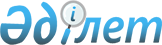 О внесении изменений в постановление акимата Хромтауского района от 8 сентября 2014 года № 276 "Об определении мест для размещения агитационных печатных материалов на период проведения выборов"Постановление акимата Хромтауского района Актюбинской области от 29 марта 2019 года № 66. Зарегистрировано Департаментом юстиции Актюбинской области 2 апреля 2019 года № 6031
      В соответствии со статьей 28 Конституционного Закона Республики Казахстан от 28 сентября 1995 года "О выборах в Республике Казахстан", статьей 31 Закона Республики Казахстан от 23 января 2001 года "О местном государственном управлении и самоуправлении в Республике Казахстан", акимат Хромтауского района ПОСТАНОВЛЯЕТ:
      1. Внести в постановление акимата Хромтауского района от 8 сентября 2014 года № 276 "Об определении мест для размещения агитационных печатных материалов на период проведения выборов" (зарегистрированное в реестре государственной регистрации нормативных правовых актов № 4031, опубликованное 11 сентября 2014 года в районной газете "Хромтау") следующие изменения:
      приложение к указанному постановлению изложить в новой редакции согласно приложению к настоящему постановлению.
      2. Государственному учреждению "Аппарат акима Хромтауского района" в установленном законодательством порядке обеспечить:
      1) государственную регистрацию настоящего постановления в Департаменте юстиции Актюбинской области;
      2) направление настоящего постановления на официальное опубликование в периодических печатных изданиях и Эталонном контрольном банке нормативных правовых актов Республики Казахстан в электронном виде;
      3) размещение настоящего постановления на интернет-ресурсе акимата Хромтауского района.
      3. Контроль за исполнением настоящего постановления возложить на заместителя акима района М. Косымбаевой.
      4. Настоящее постановление вводится в действие со дня его первого официального опубликования. Места для размещения агитационных печатных материалов на период проведения выборов
					© 2012. РГП на ПХВ «Институт законодательства и правовой информации Республики Казахстан» Министерства юстиции Республики Казахстан
				
      Аким района 

А. Бердалин
CОГЛАСОВАНО:Председатель Хромтаускойрайонной территориальнойизбирательной комиссийС. Сагимбаев"15" марта 2019 годПриложение к постановлениюакимата Хромтауского районаот 29 марта 2019 года № 66УТВЕРЖДЕНПостановлением акиматаХромтауского районаот 8 сентября 2014 года № 276
№
Наименование города и сельских округов
Наименование города либо населенного пункта
Места для размещения агитационных печатных материалов
1
Акжарский сельский округ
село Акжар
здание сельского дома культуры,

улица Айтеке-би, 67
1
Акжарский сельский округ
станция Жазык
здание начальной школы,

улица Бірлік, 2
2
Аккудукский сельский округ
село Аккудук
здание средней школы,

улица Курмангали Оспанова, 13
3
Абайский сельский округ
село Абай
здание средней школы,

улица Мектеп, 17
4
Богетсайский сельский округ
село Богетсай
здание сельского дома культуры,

улица Алии Молдагуловой, 9
5
сельский округ Дон
село Дон
здание средней школы,

улица Байганина, 13
5
сельский округ Дон
село Онгар
здание средней школы,

улица Адыр, 27
6
Кызылсуский сельский округ
село Кызылсу
здание средней школы,

улица Ыбырая Алтынсарина, 7
6
Кызылсуский сельский округ
село Сарсай
здание сельского клуба, улица Валерия Федоровича Величко, 34
7
Кудуксайский сельский округ
село Кудуксай
здание основной школы,

улица Мектеп, 1
8
Копинский сельский округ
село Копа
здание сельского дома культуры,

улица Маншук Маметовой, 22
8
Копинский сельский округ
село Тамды
здание средней школы,

улица Ардагерлер, 1
9
Коктауский сельский округ
село Коктау
здание средней школы,

улица Нурлы-кош, 37а 
10
Коктюбинский сельский округ
село Майтобе
здание средней школы,

улица Желтоксан, 21
11
Тассайский сельский округ
село Тассай
здание сельского дома культуры,

улица Бейбітшілік, 16
11
Тассайский сельский округ
село Кокпекты
здание старой школы,

улица Желтоксан, 11
12
село Никельтау
село Никельтау
здание сельского дома культуры,

улица Мектеп, 2
13
Табантальский сельский округ
село Табантал
здание сельского клуба,

улица Табантал, 62
14
Тасоткельский сельский округ
село Тасоткел
здание сельского клуба,

улица Сай, 24
15
город Хромтау
город Хромтау
здание городского акимата,

проспект Победы, 2
15
город Хромтау
город Хромтау
автовокзал "Саяхат",

улица Мухтара Ауэзова, 2В
15
город Хромтау
город Хромтау
здание отдела Хромтауского района по обслуживанию населения Филиала некоммерческого акционерного общества "Государственная корпорация "Правительство для граждан" по Актюбинской области, проспект Абая, 12